(Stand de Tir derrière la Mairie)Samedi de 14 H 30 à 18 HDimanche de 10 H à 17 H10m – 50mCARABINE, PISTOLET, ARBALETE et 22 HUNTERPARCOURS DE TIR Ouvert à tous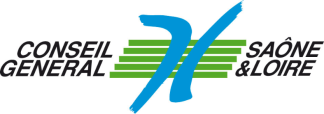 Licence offerte au 1er poussin non licencié et 1er jeune non licencié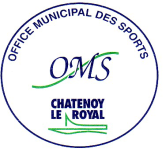 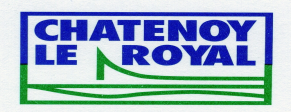 Imprimé par nos soins, Ne pas jeter sur la voie publique.